МКУ «Юрьянская ЦБС»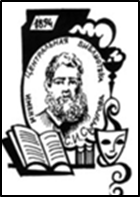 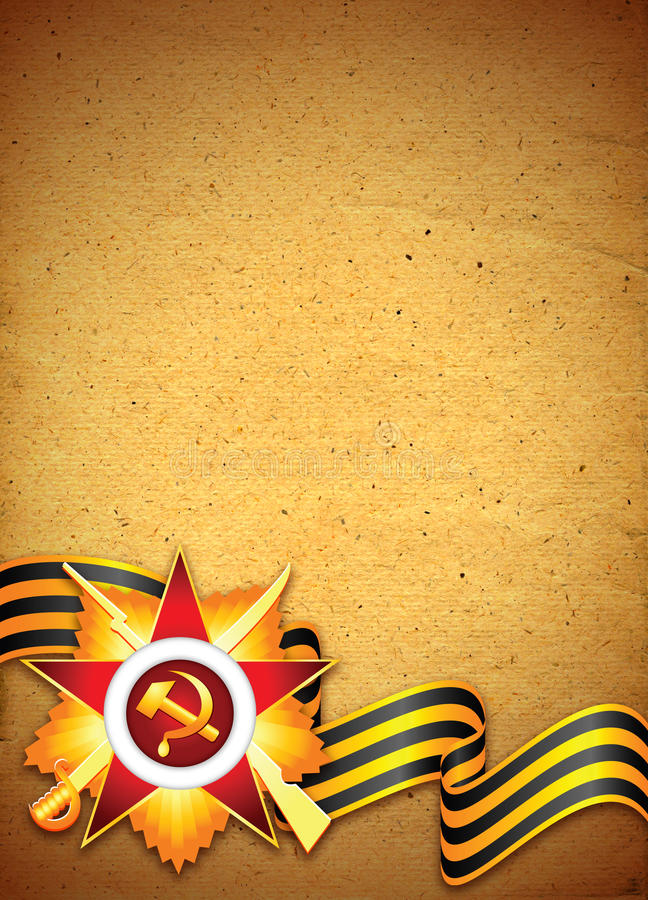 Юрьянская центральная районнаябиблиотека им. С. И. СычуговаВОЙНЫ СВЯЩЕННЫЕ СТРАНИЦЫ НАВЕКИ В ПАМЯТИ ЛЮДСКОЙРекомендательный список литературыЮрья2020Чиркова, Ю. В. Войны священные страницы навеки в памяти людской: рекомендательный список литературы / Ю. В. Чиркова. – Юрья: МКУ «Юрьянская ЦБС», Юрьянская центральная районная библиотека им. С. И. Сычугова; отдел методической и информационно-библиографической работы, 2020. – С. 35.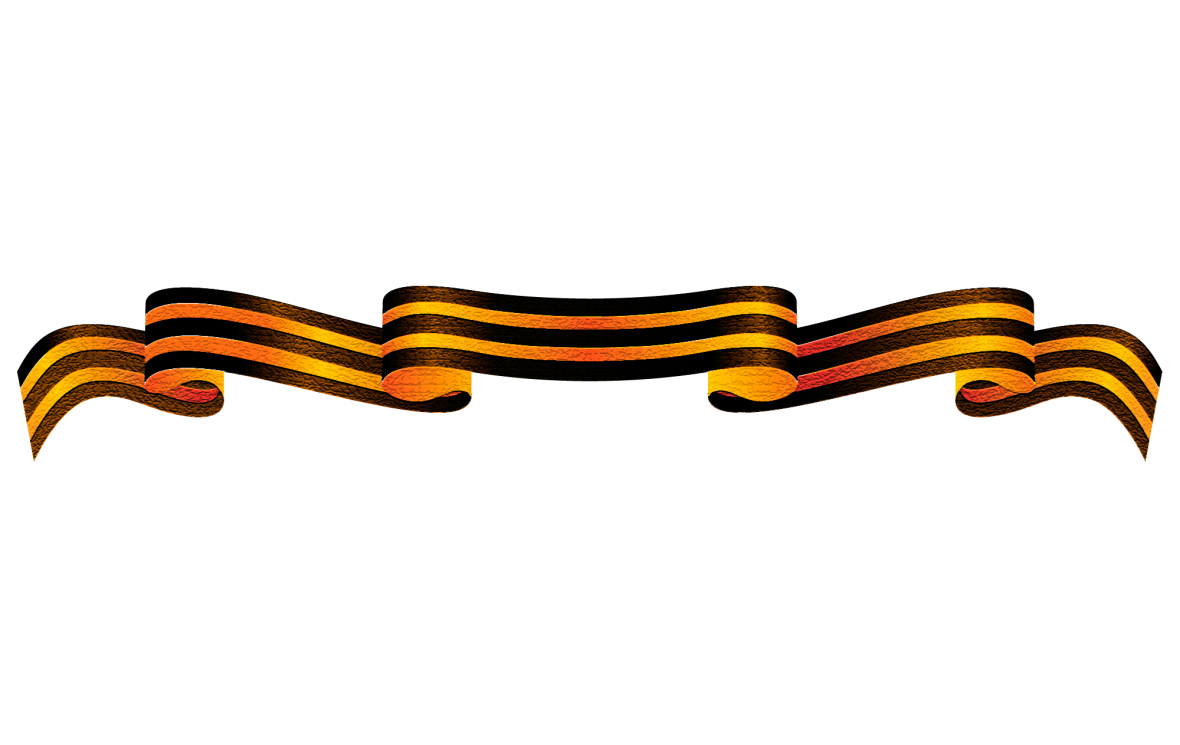 Великая Отечественная война – это тяжёлое испытание, выпавшее на долю русского народа. Литература того времени не могла оставаться в стороне от этого события. Так в первый день войны на митинге советских писателей прозвучали такие слова: «Каждый советский писатель готов все свои силы, весь свой опыт и талант, всю свою кровь, если это понадобится, отдать делу священной народной войны против врагов нашей Родины». Фронтовые писатели в полной мере разделяли со своим народом и боль отступления, и радость побед. Георгий Суворов, писатель-фронтовик, погибший незадолго до победы, писал: «Свой добрый век мы прожили как люди, и для людей». Писатели жили одной жизнью со сражающимся народом: мерзли в окопах, ходили в атаку, совершали подвиги и ...писали. В годы военных испытаний 1215 писателей ушли воевать с врагом. Более 400 из них отдали свою жизнь за освобождение нашей Родины от фашистского рабства. Эти люди были очень разными по таланту, по возрасту, по своим предфронтовым судьбам. Некоторые из них уже успели войти в литературу и издать книги, другие только начали печататься, но их роднит одно – любовь к Родине. Русская литература периода ВОВ стала литературой одной темы – темы войны, темы Родины. Писать о войне – задача сверхтяжкая, почти неподъемная, но писать о войне прошлой, Отечественной, вовсе труд невероятный, ибо нигде и никогда еще в истории человечества такой страшной и кровопролитной войны не было. Сколько же мужества и воли требовалось от писателей-бойцов, чтобы выразить художественным слогом всю меру народного потрясения и героизма. А еще сердца, чтобы вновь и вновь пройти тем кровавым путем, терзая душу и память. В этом состоит подвиг не только человеческий, солдатский, но и писательский. Передвами, дорогиечитатели, рекомендательныйсписоклитературы, гдепредставленыодниизлучшихпроизведений, статьиоВОВ, созданныемастерамихудожественногослова, знающимиосраженияхибитвахнепонаслышке.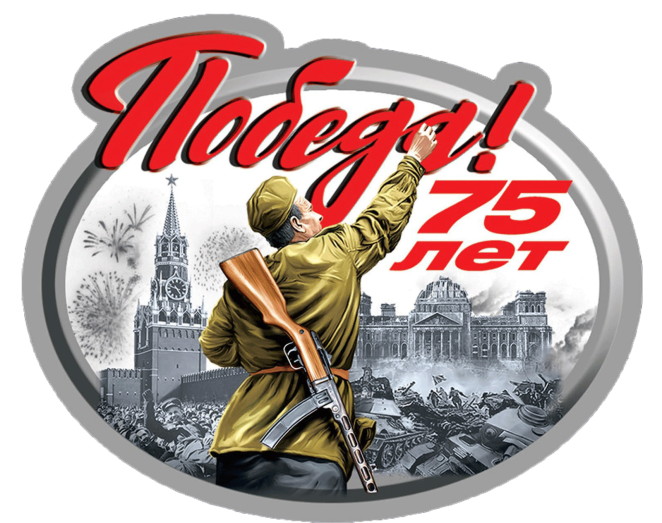 Литература о Великой Отечественной Войне1941-1945 гг.1418 дней войны:из воспоминаний о Великой Отечественной / Е. Н. Цветаев, В. С.Яровиков. - Вступительная статья стр.5-6. - Москва: Политиздат, 1990. – 686 с. - Текст:непосредственный.1941 год в истории Кировской области:cборник документов из фондов ГОУ ГАСПИ КО о начале Великой Отечественной войны 1941-1945 гг.; [сост. В. С. Жарвин, Е. Н. Чудиновских; ред.кол. Ю. А. Балыбердин и др.], Упр. по делам архивов Кировской обл.,Гос. обл. учреждение «Гос. архив социально- политической истории Кировской обл.» (ГОУ «ГАСПИКО), ГОУ ВПО «Вятский гос. Гуманитарный университет» (ВятГГУ). - Киров, 2011 (Киров: Изд. центр ВятГГУ). - 334 с. - Текст:непосредственный. 65 лет Победы в Великой Отечественной войне 1941-1945 гг.: материалы обл. науч.-практ. конф., 28 апр. 2010 г., г. Киров/ Правительство Киров. обл., Вят. гос. гуманит. ун-т; [редкол.: В. Т. Юнгблюд (отв. ред.) и др. - Киров: Изд-во ВятГГУ, 2010. - 149 с. -Текст:непосредственный.Адрес - почта полевая: 1941-1945 - страницы героической летописи / сост. В. М.Понизовский, Л. Э. Разгон. - Москва: Детскаялитература, 1973. - 319 с. - Текст:непосредственный. Аслёзов, С. А. Пламя под Сожем:о герое Советского Союза Е. И. Барыкине / С. А. Аслёзов. - Москва: Политиздат, 1983. - 111 с.: ил. - Текст:непосредственный. - (ГероиСоветской Родины).Бердинских, В. А.Народ на войне / В.Бердинских. -Вятка: [б. и.], 1996. – 332 с. - Текст:непосредственный.Бешанов, В. В. Десять сталинских ударов / В. В.Бешанов.; под общ. ред. А. Е. Тараса. - Минск:Харвест, 2004. - 768 с.: ил. –Текст: непосредственный. - (Военно-историческая библиотека).В боях за Ржев / сост.:И. А. Васильев.- Калинин: Московский рабочий, 1973. - 319 с: ил.- Текст:непосредственный.В тылу и на фронте: женщины -коммунистки в годы Великой Отечественной войны /ред. - сост. Л. И. Стишова. - Москва: Политиздат, 1985. – 317 с. -Текст:непосредственный.Ванеев, Г. И. Черноморцы в Великой Отечественной войне/ Г. И. Ванеев. - Москва: Воениздат,1978. - 382 с.: ил. -Текст:непосредственный.Великая Отечественная в письмах:сборник / сост. и авт. предисл. В. Г. Гришин. -2-е изд., доп. - М.: Политиздат, 1982. - 351 с. -Текст:непосредственный.Великая Отечественная война: вопросы иответы / Бобылев П. Н. [и др.]; [худож. О. В.Юрчик]. - Москва: Политиздат, 1984. - 428с.: ил.-Текст:непосредственный.Великая Отечественная война 1941-1945:словарь-справочник / [Н. Г. Андроников, к. воен.н., А. С. Галицан, к. ист. н., М. М. Кирьян, д.воен. н. и др.; сост. Ю. В. Плотников]; под ред.д. воен. н. ген.-лейт. М. М. Кирьяна. -М.: Политиздат, 1985. - 527 с.-Текст:непосредственный.Великая Отечественная война Советского Союза1941-1945: краткая история / Б. С.Тельпуховский. – 3-еизд., испр. и доп. - Москва: Воениздат, 1984. -  560 с. - Текст: непосредственный.Великая Отечественная война, 1941-1945: рек.библиогр.указ. / Департамент культуры Киров. обл.,Киров. гос. универс. обл. науч. б-ва им. А. И.Герцена; [сост.: Л. Н. Бегунова и др.; ред. Ж.П. Хлусьянова]. - Киров: Киров. ОУНБ, 2010(Киров: Лобань). - 144 с. - Текст:непосредственный.Великая Отечественная народная, 1941-1945:крат. ист. очерк / П. А. Жилин. А. И. Бабин, П. П. Ионов и др.; под ред. П. А. Жилина. -М.: Мысль, 1985. - 368 с. - Текст:непосредственный.Величие подвига советского народа:Зарубежные отклики и высказывания 1941-1945 гг. оВеликой Отечественной войне / сост. А. И. Бабин и др. - Москва: Международные отношения, 1985. -383 с. -Текст:непосредственный.Во имя Отчизны: сборник / сост.Герасимов Е. Н. - Москва: Воениздат, 1957. – 519 с. -Текст:непосредственный.Война осталась на страницах книг...:сборник произведений читателей –участниковобластного марафона «Книги памяти» / М-вокультуры Киров. обл., «Киров. обл. б-ка для детейи юношества им. А. С. Грина», Науч.-метод. отд.;[сост.: О. И. Панагушина, Н. Г. Рылова; отв. Завып.: Е. А. Татаринова; послесл.: В. А.Ситников]. - Киров: Киров. обл. б-ка для детей июношества им. А. С. Грина, 2015 (Киров: Омега). 104 с.-Текст:непосредственный.Война. Народ. Победа 1941-1945: статьи, очерки,воспоминания: в 4-хкн. / сост. И. М. Данишевский, Ж. В. Таратута]. -2-е изд., доп. - Москва: Политиздат, 1983.-Текст:непосредственный.Выстояли и победили. – Москва:Московский рабочий, 1966. - 397 с. -Текст:непосредственный.Герои Великой Отечественной войны: энциклопедия / О. Бойко;[ил. В. Гольнева]. - Ростов-на-Дону: Проф-Пресс, 2019. - 94 с. -Текст:непосредственный. - (Хочузнать).Гладыш, С. Д. Собаки на фронтах Великой Отечественной / С. Д. Гладыш. - Москва: Кучково поле,2012. – 206 с.-Текст:непосредственный.Глуховский, С. Д. Пароль Победа: Документальные очерки /С. Глуховский. - Москва: ДОСААФ, 1978. – 125с.-Текст:непосредственный.Горев, Н. А.Маршал Говоров: К 100-летию со днярождения: (1897-1997) / Горев Н. А., Козлов П. Е.- Киров, 1997. - 255 с. -Текст:непосредственный.Григорович, Д. Ф. Киев - город герой / Д. Ф.Григорович. - Москва: Воениздат, 1978. – 154 с.-Текст:непосредственный.- (Города - герои).Драгунский, Д. А. Годы в броне: мемуары / Д. А.Драгунский; ред. М. Д. Конюшенко; худож. В. В.Васильев. - Москва: Воениздат, 1973. - 376 с. – Текст:непосредственный. -(Военные мемуары).Жадов, А. С. Четыре года войны / А. С. Жадов - М.:Воениздат, 1978. - 332 c. -Текст:непосредственный. -(Военные мемуары).Живые свидетели войны: вып. первый:Юрьянский район; / сост. Н. С. Анисимова; А. Г.Россохина. - пгт. Юрья, 2015. - 49 с.: фото.-Текст:непосредственный.Жуков, Г. К.Воспоминания и размышления / Г. К. Жуков. - Москва: Новости, 1970. – 733 с.-Текст:непосредственный.Журавлев, С. И. Память пылающих лет: современная прозао Великой Отечественной войне: кн. для учителя / С. И.Журавлев. - Москва: Просвещение, 1985. - 191 с. -Текст:непосредственный.Записки сибирских партизан: сборник /сост. Г. В. Деменев. - Новосибирск: Новосибирскоекнижное издательство, 1961. - 188 с.-Текст:непосредственный.Зонов, С. А. Звания Героя достойны: 70-летию Победы Советского народа в Великой Отечественной войнепосвящается / С. Зонов; ред. Н. П. Мясников. -Киров: [б. и.], 2015 (Киров: Лобань). - 123 с. -Текст:непосредственный.Исаев, А. В.История Великой Отечественной войны 1941-1945 гг. в одном томе / А. Исаев; А. Драбкин. -Москва: Эксмо: Яуза, 2018. - 573 с. -Текст:непосредственный. - (Подлинная история великих войн).Испытание войной, 1942 год: сб. док.из фондов КОГКУ «ГАСПИ КО» о жизни Кировскойобласти во время Великой Отечественной войны1941-1945 гг. с января по декабрь 1942 года / Упр.по делам архивов Киров. обл., КОГКУ «Гос. Архив соц.-полит. истории Киров. обл.» (КОГКУ «ГАСПИКО»); [сост. В. С. Жаравин, Е. Н. Чудиновских;под ред. А. А. Печенкин, Е. Н. Чудиновских]. -Киров: Веси, 2014 (Киров: Лобань). – 363 с.-Текст:непосредственный.Исторический подвиг Сталинграда /Волгоград. обл. комитет; Ин-т военной истории м-ва обороны СССР. - Москва: Мысль, 1985. - 415 с.-Текст:непосредственный.Источник Победы / [И. З. Захаров, К. Ф.Львова, В. Н. Маин и др.; Редкол.: И. З. Захарови др.]. - М.: Мысль, 1985. - 216 с.-Текст:непосредственный.Источники победы народа в Великой Отечественнойвойне, 1941-1945 гг. / АН СССР, Отд-ниеистории; отв. ред. Г. А. Куманев. - Москва:Наука, 1985. - 312 с.-Текст:непосредственный.Как наши прадеды и деды приближали День Победы: из семейных историй учащихся и учителей школы № 47 г. Кирова: книга памяти к 70-летиюПобеды / Краеведческий клуб-музей «Светлица» МБОУСОШ с УИОП № 47 города Кирова. - Киров: Буквица, 2015 (Киров: Кировская областная типография). -205 с.-Текст:непосредственный.Кировская область в годы Великой Отечественнойвойны: вклад в дело Великой Победы: сб.материалов Всерос. науч.-практ. конф., посвященной70-летию победы в Великой Отечественной войне1941-1945 годов, г. Киров, 24 апреля 2015 года /Правительство Кир. обл., Минобрнауки России, ФГБОУВПО «Вят гос. гуманит. ун-т» [и др.]; [ред. кол.:Галицких А. А. и др.]. - Киров: Радуга-Пресс,2015. - 290 с. -Текст:непосредственный.Кировчане в Великой Отечественной войне / сост. В. И. Клюкин. - Киров: Волго-Вятское кн. изд-во, Киров. отд-ние, 1976. - 362 с. -Текст:непосредственный.Кожевников, А. Л. Записки истребителя / А. Кожевников. - Москва: Воениздат, 1959. - 230 с. - Текст:непосредственный.- (Воениздат).Козлов, П. Е. Сталинград: воспоминания иосмысление / П. Козлов. - Киров: Волго-Вятскоекн. изд-во, Киров. отд., 1992. – 218 с. л. ил.-Текст:непосредственный.Козлов, П. Е. Маршал Конев / П. Е. Козлов - Киров: Волго-Вятское кн. изд-во, Киров.отд-ние, 2000.- 351с.: ил.-Текст:непосредственный.Кравчук, М. И. Проверенная войной / М. И. Кравчук, М. Б.Погребинский. - Москва: Политиздат, 1985. – 173с. -Текст:непосредственный.Кригер, Е. Г. Солдаты победы / Е. Кригер;худ.:Р.Резникова. - Москва: Известия, 1975. – 253 с.-Текст:непосредственный.Кузница Победы (1941-1945). Подвиг тыла в годыВеликой Отечественной войны: очерки ивоспоминания. - 3-е изд. - Москва: Политиздат,1985. - 462 с.-Текст:непосредственный.Купарев, А. С. Знаменосцы Победы. История легенды:документально-художественное исследование / А. Купарев, Герман Гончаров. - Киров: [б. и.], 2017(Киров: Киров. обл. тип.). - 319 с.-Текст:непосредственный.Купарев, А. С. Тайна Знамени Победы: документально-художественное исследование / А.Купарев, Г. Гончаров. - Киров: [б. и.], 2014. - Киров:ОАО «Первая Образцовая типография», филиал «Домпечати-ВЯТКА»). - 239 с.-Текст:непосредственный.Лапунова, Н. Ф.Память героических лет: Великая Отечественная война в произведениях белорусских художников / Н. Ф.Лапунова. - Москва: Изобразит. искусство, 1986. – 246 с. -Текст:непосредственный.Летопись Великой Отечественной 1941-1945: краткая иллюстрированная история дляюношества / В. Таборко. - Предисловие П. А. Жилинастр.5-7. - Москва: Молодая гвардия, 1985. - 332 с. -Текст:непосредственный.Лобанов, М. М. Мы - военные инженеры / генерал-лейтенант-инженер М. М. Лобанов; [лит. зап. Ю. П. Галкина].- Москва: Военное издательство Министерстваобороны СССР, 1977. – 221 с.-Текст:непосредственный. - (Военные мемуары).Малакович, И. Портрет матери / И. Малакович. – Изд.2-е, доп. - Москва: Молодая гвардия, 1986. – 207с.-Текст:непосредственный.Мартиросян, А. Б. За порогом победы/ А. Б. Мартиросян. -М.: Вече, 2014. – 311 с. -Текст:непосредственный.- (200 мифов оВеликой Отечественной).Маршал Победы: Георгий КонстантиновичЖуков / В. Воскобойников. - Москва: Белыйгород, 2008. - 48 с.: ил. -Текст:непосредственный.- (История России).Медаль за бой, медаль за труд. -Москва: Молодая гвардия, 1975. - 239 с.-Текст:непосредственный.Негробов, Н. Д. Легендарный Севастополь: документальные рассказы / Н. Д. Негробов. - Москва: Просвещение, 1968. - 199 с. - Текст: непосредственный.Незабываемое. Воспоминания о ВеликойОтечественной войне: сборник; ред. Н. Н.Шушкин. - Изд. 2-е, испр. и доп. - Петрозаводск:«Карелия», 1974. - 384 с. -Текст:непосредственный.Никто не забыт и ничто не забыто: сборник документов и материалов: пособие дляучителей / сост. Ю. К. Стрижков, Л. В. Ярушина,ред. В. Б. Тельпуховский. - Предисловие Ф. Голикова стр.5-8. - Москва: Просвещение, 1970. –319 с.: фото.-Текст:непосредственный.Перекальский, Г. А. Дороги жизни и смерти: запискипограничника / Г. Перекальский. - Горький: Волго-Вятское книжное издательство, 1966. - 134c. -Текст:непосредственный.Печерская, А. Н. Дети-герои Великой Отечественной войны: рассказы / А. Печерская; худож.Владимир Юдин. - Москва: Дрофа-Плюс, 2012. – 61 с.: ил. -Текст:непосредственный.- (Наше Отечество).Плиев, И. А. Дорогами войны/ И. А. Плиев -Орджоникидзе: Издательство «Ир», 1973. - 552 с. -Текст:непосредственный.Подвиг народа: Памятники Великой Отечественной войны,1941-1945; сост. и общ. ред. В. А. Голикова. -2-е изд., доп. - Москва: Политиздат, 1984. – 341с. -Текст:непосредственный.Полководцы и военачальники ВеликойОтечественной: сборник / сост. и науч. ред. А.Н. Киселев. - Москва: Молодая гвардия, 1970. -445 с.-Текст:непосредственный.- (Жизнь замечательных людей: серия биографий. Вып. 6)Пономарев, К. А. 150 дней красноармейца Пономарева/ К. А. Пономарев. - 2-е изд., доп. -Ижевск: Удмуртия, 2017. - 140 с.-Текст:непосредственный.Попель, Н. К. Впереди - Берлин!: документальнаяповесть / Н. К. Попель. - Москва: ИздательствоДОСААФ, 1970. - 384 с.-Текст:непосредственный.Разгонов, С. Н. Хранители вечного / Разгонов С. Н. -М.: Молодая гвардия, 1975. - 126 с.-Текст:непосредственный.Рокоссовский, К. К. Солдатский долг / К. К. Рокоссовский. -М.: Воениздат, 1985. - 367 с.-Текст:непосредственный. - (Военные мемуары).Рольникайте, М. Г. Я должна рассказать: дневниковыезаписи / М. Г. Рольникайте. - Москва: Политиздат,1965. - 200 с. -Текст:непосредственный.Сабуров, А. Н. Отвоеванная весна / А. Н. Сабуров. -Москва: Воениздат, 1968. - 416 с.-Текст:непосредственный.- (Военныемемуары).Скорняков, А. И. Фронтовые дни и ночи: документальныеповествования и рассказы о подвигах наших земляковв годы Великой Отечественной войны / А. Скорняков. - Киров: О-Краткое, 2007. – 165с. -Текст:непосредственный.Слова, пришедшие из боя: Статьи.Диалоги.Письма.Вып. 2 / сост. А. Коган. - Москва: Книга, 1985. – 237 с. - Текст:непосредственный.- (Судьбыкниг).Советские полководцы и военачальники:сборник / сост. В. Е. Быстров. - Москва:Молодая гвардия, 1988. – 360 с. -Текст:непосредственный.Солдатские письма: сборник / сост. Горелик Я. М., Козлов В. С., Куропатов А. П. и др.- Москва: Политиздат, 1965. - 480 с. -Текст:непосредственный.Участие кировчан в Великой Отечественной войне: По документам КОГКУ «Государственныйархив социально-политической истории Кировскойобласти; сост. Е. Н. Чудиновских. - Киров:Кировская областная типография, 2015. - 24 с. -Текст:непосредственный.Федоров, В. В. Оружие Победы / В. Федоров; [рецензентГ. А. Кузьмин]. - Горький: Волго-Вятское кн. изд-во, 1985. – 220 с.-Текст:непосредственный.Фридман, Б. Н. Мои военные дороги / Б. Фридман. -Москва: Центр книги Рудомино, 2015. - 255 с. -Текст:непосредственный.- (70 лет Победе).Фронтовые письма: по документам КОГКУ«Государственный архив социально-политическойистории Кировской области»; [сост. Е. Н.Чудиновских]. - Киров: Кировская областнаятипография, 2015. - 23 с.-Текст:непосредственный.Хренков, Д. Т. Герои не умирают: из армейскогоблокнота / Д. Т. Хренков; [рис. А. Борисенко;предисл. Р. Погодина]. - Ленинград: Детскаялитература, 1987. - 206 с.-Текст:непосредственный.Чечнева, М. П.«Ласточки» над фронтом: очерки / М. П. Чечнева - Москва: ДОСААФ, 1984. - 270 с.-Текст:непосредственный.Чухрай, Г. Н. Моя война / Г. Н. Чухрай - М.:Алгоритм, 2001. - 304 с.: ил. -Текст:непосредственный. - (О времени и осебе).Шарыпина, Е. Т. В дни блокады: запискиполиторганизатора / Е.Шарыпина; лит.обработка Н. Михайловского; рис. Т. Ксенофонтова.- Ленинград: Детгиз. Ленингр. отд-ние, 1966. -102 с. -Текст:непосредственный.Шеин, В. Ю. Твои мы, Родина, солдаты: сборник /В. Шеин. - Изд. 2-е, доп. - Киров: ВЕСИ,2015 (Киров: Лобань). - 275 с. -Текст:непосредственный.Шерстнев, В. Д. Трагедия сорок первого: документы иразмышления / Шерстнев В. Д. - Смоленск: Русич,2005. - 525 с.-Текст:непосредственный. - (Мир в войнах).Шорыгина, Т. А. Беседы о детях - героях Великой Отечественнойвойны / Т. А. Шорыгина; [худож. А. Д.Прутенская]. - Москва: Сфера, 2015. – 75с. -Текст:непосредственный.- (Вместе с детьми).Щербина, Л. Прикоснувшись к войне/ Л. Щербина. -Казань: Центр инновационных технологий, 2016. -151 с.: цв. ил. -Текст:непосредственный.- (Поисковое движение России).Этимдням в веках не затеряться:воспоминания детей войны / сост. Е. П. Старцева;ред. коллегия: В. Т. Банников, Е. А. Бусыгина, Э.А. Буракова, П. К. Добрых, А. В. Машкин, Б. А.Милков. - Киров: ООО Лобань, 2018. - 995 с. -Текст:непосредственный. 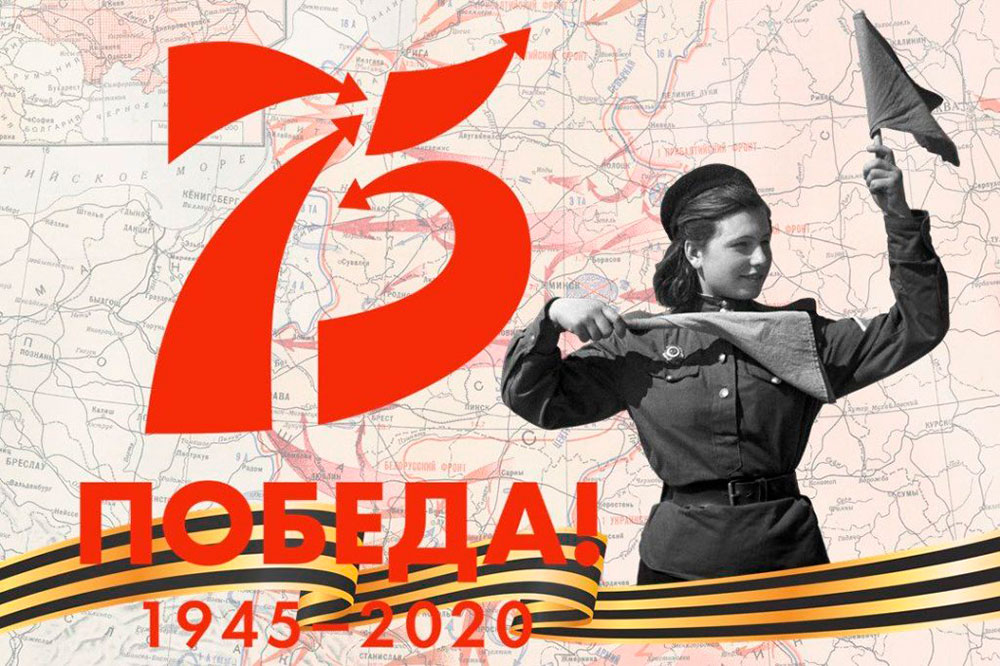 Художественная литература оВеликой Отечественной войне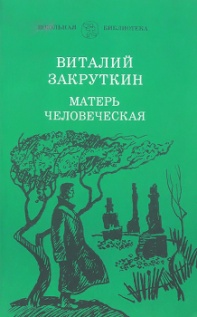 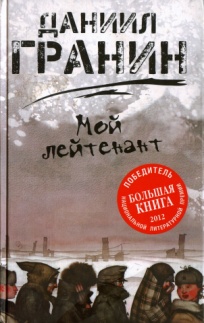 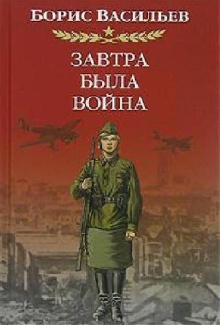 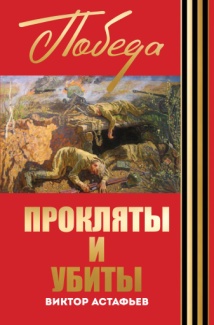 «Идет война народная...»: стихи о Великой Отечественной войне: сборник / сост. Н. И. Горбачева;худож. Б.Чупрыгин, Б. Страхов. - Москва: Детскаялитература, 2010. – 332 с. -Текст:непосредственный.-(Школьнаябиблиотека).Алексеев, С. П. Герои Великой Отечественной: рассказы / С. Алексеев; худож. В. Юдин. - Москва: Дрофа-Плюс, 2010. - 80 с. -Текст:непосредственный.- (НашеОтечество).Алексеев, С. П. Двенадцать тополей: рассказы из историиВеликой Отечественной войны / С. Алексеев; [худож. В. Комаров]. - Москва: Современник, 1985. – 88 с.-Текст:непосредственный.Алексеев, С. П. Поклон победителям: рассказы о ВеликойОтечественной войне; худож. Аркадий Лурье. - Москва: Детская литература, 2014. – 31 с. -Текст:непосредственный.Алексеев, С. П.Сто рассказов о войне / С. П. Алексеев; худож. Ю. Ребров. - 2-е изд., доп.. - М.: Мол.гвардия, 1984. - 222 с. - Текст:непосредственный.Астафьев, В. П. Восьмой побег: повесть, рассказы / В. Астафьев. - Москва: Эксмо, 2008. - 637 с. -Текст:непосредственный. - (Русская классика).Астафьев, В. П. Где-то гремит война: рассказ / В. Астафьев; [худож. М. Петров]. - Москва: Современник, 1987. - 60 с. - Текст:непосредственный.- (Отрочество. Серия книг для подростков).Астафьев, В. П.Пастух и пастушка: современнаяпастораль / В. П. Астафьев - Горький: Волго-Вят.кн. изд-во, 1985. - 384 с.-Текст:непосредственный.Астафьев, В. П. Прокляты и убиты: роман / В. П. Астафьев - М.: Эксмо, 2007. - 831 с.-Текст:непосредственный.- (БиблиотекаВсемирной Литературы).Бакин, В. С. Детдомовские сороковые / В.Бакин. - Киров: Волго-Вятское кн. изд-во, 1989 (Киров:Киров.обл.тип.). – 142 с. -Текст:непосредственный.Бакланов, Г. Я. Июль 41 года; Навеки - девятнадцатилетние: роман, повесть /Г. Бакланов. - Санкт-Петербург: Амфора, 2015. - 413 с. - (Великая Победа).Бакланов, Г. Я. Пядь земли: повесть / Г. Бакланов. - Новосибирск: Западно-Сибирское кн. изд-во, 1973. - 164 с.-Текст:непосредственный. (Подвиг).Беляев, В. П. У старой заставы: рассказы / В. П. Беляев; [вступ. статья Вл. Разумневича; худож. А. С. Антонов]. - Москва: ДОСААФ, 1978. – 190 с.-Текст:непосредственный.Бондарев, Ю. В. Горячий снег; Последние залпы / Ю. Бондарев. - Москва: Современник, 1988. – 494 с. -Текст:непосредственный.- (Библиотека советского романа).Быков, В. В тумане: повести: пер. с белорус. / В. Быков; [худож. Н. Фадеева]. - Москва: Сов. писатель, 1989. – 317 с. -Текст:непосредственный.Быков, В. В. Карьер: повесть / В. В. Быков; [пер. с бел. авт.]. - Москва: Сов. писатель, 1988. -301 с. -Текст:непосредственный.Быков, В. В. Облава: повести / В. Быков. - Москва: Дружба народов, 1991. - 400 с.-Текст:непосредственный.Васильев, Б. Л. А зори здесь тихие... / Б. Л.Васильев - Киев: Радянська школа, 1985. - 447 с.-Текст:непосредственный.Васильев, Б. Л. Завтра была война: повести и рассказы / Б. Васильев; [худож. Н. Крылов]. - Москва: Советский писатель, 1986. – 510 с.-Текст:непосредственный.Венок славы: Антология художественных произведений оВеликой Отечественной войне: в 12 т. / ред. совет: Н. В.Свиридов (пред.) и др. - М.:Современник, 1983-1986.-Текст:непосредственный.Вершинин, М. М. Утро за линией фронта / М. Вершинин. - Москва: Знание, 1968. – 59 c.- Текст: непосредственный.Вечный огонь: стихи горьковских и кировских поэтов о Великой Отечественной войне / сост. и авт. послесл. Л.Лопухова; [худож. В. Коломейцев]. - Горький: Волго-Вят. кн. изд-во, 1985. – 254 с.-Текст:непосредственный.Владимов, Г. Н. Генерал и его армия: роман / Г. Н. Владимов - М.: Книжная палата, 1997. - 444 с. -Текст:непосредственный. - (Популярная б-ка).Военная проза/ Ин-т «Открытое общество»; Сост. Л.И. Лазарев. Т. 1. - М.:Слово, 1999. - 606 с. - Текст:непосредственный. - (Пушкинская б-ка).Воробьев, К. Д. Убиты под Москвой: повести /К. Воробьев. - Москва: Издательство «Правда», 1989. - 460 с. -Текст: непосредственный. Гранин, Д. А. Еще заметен след: повести и рассказы / Д. Гранин. - Л.: Сов. писатель, Ленингр. отд-ние, 1985. - 368 с. -Текст:непосредственный.Гранин, Д. А. Мой лейтенант: роман / Д. Гранин; [ил. Г. Лиски]. - Москва ОЛМА МедиаГрупп, 2013. – 317 с.-Текст:непосредственный.Гранин, Д. А. Наш комбат: повести, рассказы / Д. Гранин. - М.: Правда, 1989. - 461 с. -Текст:непосредственный. Дедков, И. А. Василь Быков: повесть о человеке,который выстоял / И. А. Дедков. - Москва: Советский писатель, 1990. - 308 с. -Текст:непосредственный.Денисов, В. Из лагеря на передовую / В. Ю. Денисов. - Москва: Эксмо: Яуза, 2010. - 317 с. -Текст:непосредственный. - (Война. Штрафбат. Они сражались за Родину!)Дубровин, В. Б. Мальчишки в сорок первом: повесть / В. Дубровин; худож. В.Вальцефер. - Санкт-Петербург; Москва: Речь, 2017. – 221 с. -Текст:непосредственный.Жернаков, Н. К. Солдатские были: повести и рассказы / Н. К. Жернаков; [худож. А. И. Сухоруков]. - М.: Воениздат, 1979. - 250 с. -Текст:непосредственный.Закруткин, В. А. Матерь человеческая: повесть / В. Закруткин. - Сыктывкар: Коми кн. изд-во, 1985. - 96 с. -Текст:непосредственный.Зверев, С. И. Танкисты: / С. Зверев. -Москва: Эксмо, 2018. – 285 с.-Текст:непосредственный.Кава, В. И. Красная улица: повесть / В. Кава;худ. А. Салтанов. - Москва: Молодая гвардия, 1971. - 112 с., ил. -Текст:непосредственный. - (Юные герои).Калинин, А. В. Эхо войны: повести / А. В. Калинин [худож. И. А. Чарская]. - М.: Сов. Писатель, 1966. - 534 с. -Текст:непосредственный.Катаев, В. П. Эхо военных лет / В. Катаев. - Москва: ДОСААФ, 1979. - 236 с.-Текст:непосредственный.Коротков, С. А.Тринадцать дней заставы № 13: роман / С. Коротков. - Москва: Яуза-Каталог, 2019. - 380 с. -Текст:непосредственный. - (Война. Штрафбат. Онисражались за Родину).Краев, Ю. И. Борьба за жизнь: Кн. воспоминаний о войне / Ю. И. Краев.; Сост.: Ю. И. Краев, Г. И.Лучинин. - Киров, 2001 (Киров: КОГУП Киров.обл. тип.). - 94 с.-Текст:непосредственный.Курочкин, В. А. На войне как на войне: повесть; Железный дождь: повесть / Виктор Курочкин;[вступ. ст. И. Бояшова]. - Санкт-Петербург:Амфора, 2015. – 285 с. -Текст:непосредственный. - (ВеликаяПобеда).Лиханов, А. А. Голгофа: повесть / А.Лиханов. –  Москва: Детство. Отрочество. Юность, 2005. – 175 с. -Текст:непосредственный.Лиханов, А. А. Мой генерал: роман для детей / А. А. Лиханов;худож. Ю. Иванов. - М.: Детство.Отрочество. Юность, 2005. - 352 с. -Текст:непосредственный.Лицом к победе: сборникстихотворений / сост. Н. К. Старшинов; ред. И.Плахотникова; худож. А. Сергеев. - Москва: Современник, 1985. - 110 с. -Текст:непосредственный. Лысев, А. В. Не отступать! Не сдаваться!:Кровавое лето 1942-го: роман / А. Лысев. - Москва: Эксмо: Яуза, 2010. – 317с. -Текст:непосредственный.Макаров, С. Морской штрафбат. Военные приключения: роман / С. Макаров. - Минск: Харвест, 2011. - 319 с. -Текст:непосредственный. - (Библиотека Победы).Митяев, А. В.Письмо с фронта: рассказы о ВеликойОтечественной войне / А. Митяев; [сост. Н. Астахова; худож. М. Лисогорский]. - Москва: Белый город, 2012. – 141 c. ил. -Текст:непосредственный.- (Моя первая книга).Митяев, А. В. Подвиг солдата: / А. Митяев; худож. В. Гальдяев. - Санкт-Петербург; Москва: Речь, 2015. - 105 с. -Текст:непосредственный.Незабываемое: сов. рассказ сороковых годов / сост., предисл. и примеч. Д. Г. Терентьевой. - М.: Моск. рабочий, 1985. – 479 с. -Текст:непосредственный. - (Однотомники классическойлитературы).Першанин, В. Н. Сталинград. Я - снайпер / В. Першанин. - Москва: Эксмо: Яуза, 2013. - 318 с. -Текст:непосредственный. - (По мотивам кинохита «СТАЛИНГРАД»).Першанин, В. Н. Я - бронебойщик. Истребители танков / В.Першанин. - Москва: Эксмо: Яуза, 2017. – 317 с. - Текст:непосредственный. - (Библиотекавоенных приключений).Писатели-кировчане - участники Великой Отечественной войны - о войне: стихи и проза/ сост. О. Л. Юрлова. - Киров: Кировскаяобластная типография, 2015. - 63 с. -Текст:непосредственный.Погребов, Ю.В. прорыв идут штрафные батальоны / Ю. Погребов, Е. Погребов; худож. С. Курбатов. - Москва: Яуза: Эксмо, 2008. - 348 с. - Текст:непосредственный. - (Штрафбат. Они сражались за Родину!).Погребов, Ю. С.Штрафной батальон / Ю. Погребов, Е. Погребов. - Москва: Яуза: Эксмо, 2007. - 412 с. -Текст:непосредственный. - (Мы были солдатами).Полевой, Б. Н. Повесть о настоящем человеке / Б. Полевой. - Новосибирск: Западно-Сибирское кн.изд., 1982. – 319 с. - Текст:непосредственный. - (Школьная библиотека).Попов, А. А. Бесшумный поиск: рассказы фронтового разведчика / А. Попов; рис. и оформ. С.Грудинина. - Ленинград: Дет. лит., 1986. - 92 с.-Текст:непосредственный.Попов, М. М. На крессах всходних: роман / М. М. Попов. - Москва: Вече, 2019. - 543 с.-Текст:непосредственный. - (ПрозаВеликой Победы).Порфирьев, Б. А. И вечный бой...: повесть / Б. Порфирьев. - Петрозаводск: Карельское книжное издательство, 1964. – 245 с.-Текст:непосредственный.Поэты золотой бревенчатой избы:избранные стихи ветеранов Кировской области / сост. Ю. А. Ежов. - Киров: [б. и.], 2013(Киров: Первая Образцовая типография, фил. «Домпечати – ВЯТКА»). - 319 с. -Текст:непосредственный.Прокофьев, Д. Г. Повести военных лет / Д. Г. Прокофьев; [ил. В. Крутов]. - Ярославль: Верх.-Волж. кн. изд., 1968. - 279 с.-Текст:непосредственный.Ржевская, Е. М. Была война...:повести, рассказы, записки / Е. Ржевская; [худож. И. Н. Куклес]. - Москва: Советский писатель, 1980. – 638с. -Текст:непосредственный.Ржевская, Е. М. От дома до фронта: повесть / Е. Ржевская; худож. Г. Епишин. - М.: Дет. литература, 1967. - 109 с. -Текст:непосредственный.Савицкий, Г. В. Танк «Иосиф Сталин». Иду на прорыв! /Г. Савицкий. - Москва: Эксмо: Яуза, 2017. – 284 с. -Текст:непосредственный. - (Фронтовик. Лучший военный боевик).Священная война: стихи о Великой Отечественной войне / сост. С. Наровчатов, Я.Хелемский; оформ. худож. Д. Бисти. - Москва:худож. лит., 1966. - 815 с.-Текст:непосредственный.Семенов, Ю. С. Семнадцать мгновений весны:политическая хроника / Ю. Семенов. - Москва: Современник, 1987. - 271 с. -Текст:непосредственный. - (Библиотекасоветского романа).Симонов, К. М. Живые и мертвые: роман / К. М.Симонов.- М.: АСТ: Транзиткнига, 2004. - 508 с. -Текст:непосредственный. - (Мировая классика).Смирнов, С. С.Рассказы о неизвестных героях: рассказы / С. Смирнов; худ. В. Фатехов. - М.:Сов. писатель, 1985. - 413 с.-Текст:непосредственный.Соболев, Л. С. Батальон четверых: рассказы и очерки:для младшего школьного возраста / Л. Соболев;худож. В. Алексеев. - Ленинград: Дет. лит., 1988. - 127 с.-Текст:непосредственный.Стаднюк, И. Ф. Собрание сочинений: в 4 т. / И. Стаднюк; [вступ. ст. Ю. Селезнева, с. 5-24]. - М.: Молодая гвардия, 1982. - Текст:непосредственный.Стельмах, М. Собрание сочинений: в 5 т.: пер. сукр. / М. Стельмах. - М.: Худож. лит.,1983-1984.-Текст:непосредственный.Сушинский, Б. И. Живым приказано сражаться: роман/ Б. Сушинский. - Москва: Вече, 2014. – 509 с.-Текст:непосредственный. - (Военные приключения.Собрание сочинений).Филичкин, А. Т. На подступах к Сталинграду: роман / А. Филичкин. - Москва: Яуза-Каталог, 2019. – 349с. - Текст:непосредственный. - (Фронтовик. Лучшиевоенные боевики).Шолохов, М. А. Они сражались за Родину: главы изромана / М. Шолохов. - Москва: Современник,1985. - 64 с.-Текст:непосредственный.Яшин, А. Я. Дневники. 1941-1945 / А. Яшин; [вступ. ст. З. К. Яшиной]. - М.: Сов. Россия,1977. - 192 с. -Текст:непосредственный.Статьи о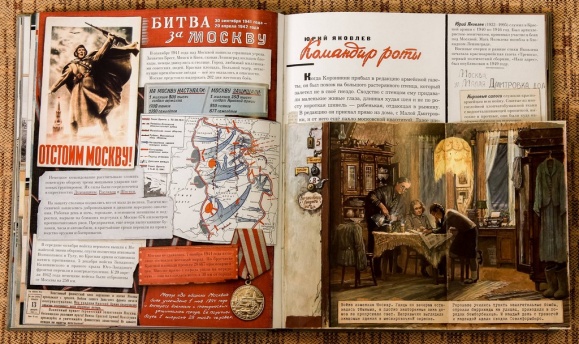  Великой Отечественной войнеиз периодических изданий Авдеева, А. Танкист со старой Ладоги: [интервью с Михаилом Михайловичем Козловым, который воевал на быстроходном танке БТ-5 на Ленинградском фронте]/ Д.Авдеева. - Текст: непосредственный // Юрьянские вести, 2006. - 26 января (8). - С. 1: 1 фот. -(27 января - День снятия блокады Ленинграда). Андреев, А. Орден комбата передали сыну: награда ждала вятского фронтовика долгие десятилетия / А. Андреев.- Текст: непосредственный // Российская газета. – 2018. - № 216. – С. 18. – (Петр Березин Ильич – фронтовик).Анисимов, А.Мой прадед-танкист: [об участнике Великой Отечественно войны Анисимове Иване Федоровиче-танкисте] / А. Анисимов. - Текст: непосредственный //Юрьянские вести, 2019.- 4 мая (№18). - С. 9: 1 фот. - (Близкие люди).Антонович, Н. День Победы? Не, не слыхали / Н. Антонович. – Текст: непосредственный // Комсомольская правда. – 2014. – № 20. – С. 4-5.Арвев, П.Подвиг прадеда-героя: [об участнике Великой Отечественной войны Нагаеве Илье Федосеевиче] / П. Ураев. - Текст: непосредственный //Юрьянские вести, 2019. - 23 февраля (№8). - С. 2: 2 фот. - (Вечнаяпамять).  Баранец, В. Красная армия против вермахта: Кто лучше воевал – Германия или СССР / В. Баранец. - Текст: непосредственный // Комсомольская правда. – 2020. – № 20. – С. 2-3.Баранец, В. Фашистские знамена у стен Кремля бросали, как старые веники / В. Баранец. - Текст: непосредственный // Комсомольская правда. – 2015. – № 50. – С. 10.Безрукова, Л. Дети блокадного Ленинграда: Питерский священнослужитель издал сборник воспоминаний о ВОВ / Л. Безрукова. – Текст: непосредственный // Российская газета. – 2013. - № 132. – С. 26-27.Богомолов, А. Два лица Зои Космодемьянской: 13 сентября – 90 лет со дня рождения первой женщины, ставшей Героем Советского союза / А. Богомолов. – Текст: непосредственный // Комсомольская правда. – 2013. – 12-19 сентября. – С. 6-7.Богомолов, А. Маршал, который никогда не командовал / А. Богомолов. – Текст: непосредственный // Комсомольская правда. – 2013. – 31 окт. – 7 ноя. – С. 17.Бруснев, М. Освенцим: «Женщины с детьми и старики немедленно отправлялись в крематорий…» / М. Бруснев. - Текст: непосредственный // Комсомольская правда. – 2015. – № 8. – С. 4.Велигжанина, А. Прототип Штирлица разгадал секретные планы Гитлера по одной фразе. 27 июля родился ас советской разведки Николай Кузнецов / А. Велигжанина. - Текст: непосредственный // Комсомольская правда. – 2017. – № 29. – С. 4.Верба, К.И. Орден Славы на груди: [о ветеране Великой Отечественной войны Викторе Степановиче Солодянникове из п. Юрья] / К. Верба. - Текст: непосредственный //Юрьяские вести, 2007. - 8 декабря (№150). - С. 1: 1 фот. - (Солдаты Победы).Викторова, С. Россия увидела свой «Бессмертный полк» / С. Викторова. - Текст: непосредственный // Комсомольская правда. – 2015. – № 53. – С. 6.Владимирова, О. «Мурманск после войны я не узнала...»:[о ветеране Великой Отечественной войны Лидии Васильевне Колышницыной] / О.Владимирова. - Текст:непосредственный // Юрьянские вести, 2005. - 7 мая (№55-56). - С.3: 1 фот. - (Защитники Заполярья).Владимирова, О.Герои Сталинграда рядом с нами: [о земляках - участниках Сталинградской битвы] / О.Владимирова. - Текст: непосредственный // Юрьянские вести, 2004. - 17 июля (№86). - С. 1. - (Даты).Грачев, С. Кошелек или жизнь: Юрий Поляков о фашистах, терпении и героях / С. Грачев. - Текст: непосредственный // Аргументы и факты. – 2014. – 12-18 ноября. – С. 3.Данькова, С. Пусть жизнь продолжается: [о жизни и боевом пути ветерана Великой Отечественной войны Усольцева Владимира Александровича] / С.Данькова. - Текст: непосредственный // Юрьянские вести, 2003. - 15 июля 2003 (№ 85). - С. 1: 1фот. - (Солдаты Победы).Демихов, Е. Антощак Иван Дмитриевич: «Мне было четыре года, когда всю семью забрали в концлагерь» / Е. Демихов. - Текст: непосредственный // Комсомольская правда. – 2019. – № 8. – С. 14.Зальцман, П. «А дальше началась страшная блокадная зима…»:[Из блокадных воспоминаний] / П. Зальцман. - Текст: непосредственный // Знамя. – 2012. – № 5 – С. 129-155.Защищал Родину в первые дни войны: [об участнике Великой Отечественной войны Рысеве Юрии Сергеевиче]– Текст: непосредственный // Юрьянскиевести, 2020. - 9 мая (№19). - С. 2: 1 фот. - (Вечная слава).Земцова, С.Спасибо, дед, за Победу!:[об участнике Великой Отечественной войны Земцове Иване Ефимовиче]/ С. Земцова. – Текст: непосредственный // Юрьянскиевести. - 11 апреля (№15). - С. 5: 4 фот. - (Наслужбе Отечества).Зенитчица Первого Белорусского// Юрьянские вести, 2020. - 9 мая(№19). - С. 2: 1 фот. - Текст: непосредственный.- (Вечная слава)Зотов, Г. «Освенцим освободили американцы»: как перевирают историю в режиме реального времени: [к 75-летию Великой Отечественной войны] / Г. Зотов. - Текст: непосредственный // Аргументы и факты. – 2020. - № 11. – С. 16.Зотов, Г. «Пришли русские, накормили кашей»: Свидетели конца войны все меньше. Но они помнят правду / Г. Зотов. - Текст: непосредственный // Аргументы и факты. – 2020. – № 20. – С. 11.Зотов, Г. Пистолет для Паулюса: 2 февраля – 70 лет Победы в Сталинградской битве / Г. Зотов. - Текст: непосредственный // Аргументы и факты. – 2013. – № 3 – С. 8.И книга помогала победить: [о работе библиотек в годы войны] / В. А. Сизова,зав. методическим отделом Юрьянской ЦБ //Юрьянские вести, 2005.- 7 мая (№55-56). - С. 3. - (На идеологическомфронте). Иванов, С. Пером и словом – по врагу!:[к 70-летию начала Великой Отечественной войны] / С. Иванов. - Текст: непосредственный // Вятский край. – 2011. – № 115. – С. 5.Иванушкина, П. Татьянин день: в доме, видевшем блокаду, автор детского дневника живет до сих пор: [к 75-летию Великой Отечественной войны] / П. Иванушкина. - Текст: непосредственный // Аргументы и факты. – 2020. - № 6. – С. 22.Ими гордится район: [об участнике Великой Отечественной войны Алексее Федоровиче Бочихине]. - Текст: непосредственный // Юрьянские вести, 2005. - 13 января(№2). - С. 2: 1 фот. Казакова, Е. Портрет из «Бессмертного полка»:[о боевом и жизненном пути фронтовика Черезова Василия Григорьевича]/ Е. Казакова. – Текст: непосредственный // Юрьянские вести, 2020. - 21 марта (№12). - С.2: 2 фот. - (К 75-летию Победы).Казакова, Е. Родился в тельняшке: [о мурыгинском фронтовике Блажевиче Вацлаве Станиславовиче]/ Е. Казакова; Е.Александров. -  Текст: непосредственный // Юрьянские вести, 2005. - 18 января (№5). - С. 2: 1 фот. -(Навстречу 60-летию Победы). Казакова, Е.И. «Прибалтику мы подчистили за месяц»: [о ветеране Великой Отечественной войны Анатолии Семёновиче Гордееве, жителе п. Мурыгино, освобождавшем Прибалтику от бандформирований] /Е. Казакова. - Текст: непосредственный // Юрьянские вести, 2011. - 1 января (№ 1-3). - С. 3: 2 фот.- (Неопубликованная тетрадь).  Казакова, Е.И.Когда зачехлили пушки:[о ветеране Великой Отечественной войны ГлазыИсаковичеГонежук, проживающем в посёлке Юрья]/ Е. Казакова. – Текст: непосредственный // Юрьянскиевести, 2011. – 26апреля (№51). - С.1: 1 фот. - (Большая жизнь).Казакова, Е.На фронт ушли четыре брата: [о Койкове Сергее Алексеевиче, участнике Великой Отечественной войны, погибшем в финском плену] / Е. Казакова. - Текст: непосредственный // Юрьянские вести, 2012. - 23 июня (№74 /75). - С. 2: 1 фот.- (Год российской истории на страницах «ЮВ»).Катаева, В. Как хоронили Зою Космодемьянскую / В. Катаев. – Текст: непосредственный // Собеседник. – 2014. - № 18. – С. 10.Коц, И. Живые мишени гестапо / И. Коц. – Текст: непосредственный // Комсомольская правда. – 2014. - № 3. – С. 10. – (Совершенно секретно)Кузнецова, Т. Страницы страха и позора. Зачем нам сегодня читать письма солдат вермахта из Сталинграда / Т. Кузнецова. – Текст: непосредственный // Аргументы и факты. – 2014. - № 19. – С. 3.Кускова, Г. Чем Сталинград поразил мир? Маршал Язов: «У нас были герои, на которых хотелось равняться» / Г. Кускова. - Текст: непосредственный // Аргументы и факты. – 2018. - № 5. – С. 3. – (2 февраля – 75 лет Сталинградской битве).Лонга, Е. Самая длинная смена «Артека». Она началась 22 июня 1941 г. И продлилась до 12 января 1945 г. / Е. Лонга. – Текст: непосредственный // Аргументы и факты. – 2017. - № 25. – С. 15.Макарова, А.Здоровья тебе, ветеран:[о ветеране Великой отечественной войны Аркадии Романовиче Рылове] / А. Макарова,председатель совета ветеранов п. Гирсово. – Текст: непосредственный // Юрьянскиевести, 2002. - 30 мая(№65). - С. 3: 1 фот. - (Солдаты Победы).Макарова, К. В.В бой пошли старики [воспоминания о военном поколении Клавдии Васильевны Макаровой] / К.В. Макарова. - Текст: непосредственный // Юрьянские вести, 2012. - 8 мая (№55). - С. 2: 4фот. - (Год российской истории на страницах «ЮВ»).Марчук, М. Советская Венера Милосская. Лишившись на фронте обеих рук, она не смирилась с уготованной ей участью / М. Марчук. - Текст: непосредственный// Аргументы и факты. – 2018. – № 19. – С. 22.Михайлова, К. В немецком аду. Ежегодно, 22 июня, в России отмечается День памяти и скорби / К. Михайлова. – Текст: непосредственный // Аргументы и факты. Вятка. – 2017. - № 25. – С. 4.Мотринец, О. «С завтрашнего дня будем учиться воевать» -этопервое, что услышала, попав на фронт, Т. С.Устюжанинова: [об участнице Великой Отечественной войны Т. С. Устюжаниновой] / О. Мотринец. - Текст: непосредственный // Юрьянскиевести, 2004. - 27 мая(№63). - С. 3: 2 фот. - (Навстречу 60-летиюПобеды).Мотринец, О. «Юнга Северного флота»: [о ветеране Великой Отечественной войны В. С. Блажевиче] / О. Мотринец. - Текст: непосредственный //Юрьянские вести, 2005.- 26 марта №36. - С. 4. - (Навстречу 60-летиюПобеды).Мотринец, О. В. А завтра была Победа: [о ветеране Великой Отечественной войны Галине Николаевне Поповой] / О. Мотринец. – Текст: непосредственный //Юрьянские вести, 2007. – 8мая (№ 55). - С. 3: 1 фот. - (Солдаты ВеликойОтечественной). Мотринец, О. В.Гвардии сержант Усольцев [о ветеране Великой отечественной войны Владимире Александровиче Усольцеве] / О.Мотринец. - Текст: непосредственный// Юрьянские вести, 2007. - 8 мая (№55). - С. 1: 1 фот. -(Земляки - герои).Мотринец, О. Выжил всем смертям назло: [об участнике Великой Отечественной войны Сергее Александровиче Созонове] / О.Мотринец. - Текст: непосредственный // Юрьянские вести, 2005. - 23 июня (№75). - С. 2: 1 фот. -(К 60-летию Победы). Мотринец, О. За победную весну - до дна!: [о ветеране Великой Отечественной войны В. С. Солодянникове] / О.Мотринец. - Текст: непосредственный // Юрьянские вести, 2005. - 14 мая №57. - С. 1: 1 фот. -(Земляки).Мотринец, О. Поезд шел на Ленинград: [о красноармейце Мальцеве Григории Кузьмиче]/ О.Мотринец. -Текст: непосредственный // Юрьянскиевести, 2010. – 15февраля (№7). - С. 2: 2 фот. - (К 75-летиюВеликой Победы).Мотринец, О.Война женского рода:[об участнице Великой Отечественной войны, о прожитых военных годах Нины Ивановны Пыхтеевой, проживающей в п. Юрья]/ О. Мотринец. – Текст: непосредственный // Юрьянскиевести, 2008. - 8 мая (№55-56). - С. 1,7: 2 фот. - (Будем жить!)Мотринец, О.Наш девятнадцатый зенитный батальон [о Гридневе Илье Михайловиче, ветеране Великой Отечественной войны] / О.Мотринец. - Текст: непосредственный // Юрьянские вести, 2012. - 8 мая (№55). - С. 1: 1фот. - (Завтра - День Победы)(Солдаты Победы).  Мотринец, О.Наш девятнадцатый зенитный батальон [о Илье Михайловичче Гридневе, ветеране Великой Отечественной войны] /О. Мотринец. - Текст: непосредственный // Юрьянские вести, 2012. - 8 мая (№55). - С. 1: 1фот. - (Завтра - День Победы)(Солдаты Победы).Мотринец, О.Погиб под Краковым, недомечтав, недолюбив...[о красноармейце Быкове Николае Иосифовиче]/ О. Мотринец. - Текст:непосредственный // Юрьянские вести, 2020. - 22 февраля (№8). - С.2: 2 фот. - (К 75-летию Великой Победы).Мотринец, О.Солдаты Сталинграда: [об участниках Сталинградской битвы] / О. Мотринец. - Текст: непосредственный //Юрьянские вести. - Юрья, Кировская область, 2005.- 16 июля (№85). - С. 1: 1 фот. - (Память).Николаев, Е.Память годы не стирают: [об участии в боевых действиях Павела Дмитриевича Хорюшина и трудовой деятельности Анны Романовны Хорюшиной в тылу] / Е. Николаев. - Текст: непосредственный //Юрьянские вести, 2003.- 21 июня 2003 (№ 75). - С. 1: 1 фот.Овчинников, А. Ворота Освенцима штурмовали русские в основном. Украинцы не были в большинстве / А. Овчинников. - Текст: непосредственный // Комсомольская правда. – 2015. – № 7. – С. 7.Овчинникова, В. «Пусть вечные огни горят для каждого»:[о поисковой экспедиции отряда «Наследие» поселка Гирсово]/ В.Овчинникова, командир отряда «Наследие». – Текст: непосредственный // Юрьянскиевести, 2002. - 20 июня(№74). - С. 2: 3 фот. - (22 июня - День памяти искорби).Овчинникова, В.В первом эшелоне шел стрелковый батальон:[о Всероссийской вахте памяти-2017, где участвовали поисковый отряд «Наследие» из поселка Юрья]/ В.Овчинникова. - Текст:непосредственный // Юрьянские вести, 2017. - 4 июля (№51). - С. 3:3 фот. - (Вахта памяти-2017).Овчинникова, В.Память, долг и совесть: [о поисковом отряде «Наследие»] / В.Овчинникова, командир поискового отряда «Наследие». - Текст: непосредственный // Юрьянские вести, 2005. - 30 июня №78. - С. 3: 1 фот. -(Наше поколение). Овчинникова, В.Помни войну... [об истории и деятельности поискового отряда «Наследие»] / В. Овчинникова. - Текст: непосредственный //Юрьянские вести, 2007.- 3 июля (№79). - С. 4: 1 фот. - (Поиск-2007).Осипов, С. «Расскажите мне о войне»: Артем Драбкин собрал более 3 тыс. воспоминаний фронтовиков:[к 75-летию Великой Отечественной войны] / С. Осипов. – Текст: непосредственный // Аргументы и факты. – 2020. - № 5. – С. 32.Осипов, С. Кровь и боль июня 41-го / С. Осипов.– Текст: непосредственный // Аргументы и факты. – 2014. - № 25. – С. 8-9.Осипов, С. Тайны лагеря смерти:75 лет назад был освобожден Освенцим, поглотивший более миллиона жителей: [к 75-летию Великой Отечественной войны] / С. Осипов. – Текст: непосредственный // Аргументы и факты. – 2020. - № 5. – С. 33.Перминова, Е.Гвардии красноармеец Дмитрий Устюжанин / Е. Перминова. - Текст: непосредственный // Юрьянские вести. - 2018.– 19 мая (№20). - С. 4: 1фот. - (От поколения кпоколению).Перминова, Е.Дедушка защищал семью и Родину: [об участнике Великой Отечественной войны рядового красноармейца Устюжанинове ДмитриеЛеонтьевиче] / Е.Перминова. - Текст: непосредственный // Юрьянские вести, 2019. - 18 мая (№20). - С. 5: 2 фот. -(Солдаты Победы).Подберецкая, Н.Трудное счастье солдата: [о ветеране Великой Отечественной войны Василии Николаевиче Жолобове] / Н.Подберецкая. - Текст: непосредственный // Юрьянские вести, 2005. - 14 июля (№84). - С. 2. -(Земляки).Позднякова, М. Самый юный летчик. 14-летний Аркаша Каманин в войну совершил 650 вылетов / М. Позднякова. - Текст: непосредственный// Аргументы и факты. – 2018. – № 25. – С. 21.Позднякова, М. Страшное счастье: Как выжила в блокаду 13-летняя школьница / М. Позднякова. – Текст: непосредственный // Аргументы и факты. – 2014. - № 4. – С. 22.Половников, Л.Бывший разведчик и заводской фельдшер: [о Навалихиных Якове Васильевиче и Галине Матвеевне, которые прошли войну. О тяжбах службы в годы ВОВ] /Л. Половников. - Текст: непосредственный // Юрьянские вести, 2006. - 4 мая (№ 53). - С. 3:1 фот. - (Судьба на двоих).  Половников, Л.Метелевы. Фронт и труд пополам: [об участнике Великой Отечественной войны Геннадии Алексеевиче Метелеве] / Л.Половников. -Текст: непосредственный // Юрьянские вести, 2005. - 15 марта (№30). - С. 3: 1 фот. -(Навстречу 60-летию Победы). Попель, Р. Блокадный Ленинград / Р. Попель. - Текст: непосредственный // Звезда. – 2013. – № 2. – С. 99-109.Рогачева, В. Кто первым водрузил Знамя над Рейхстагом? / В. Рогачева. -Текст: непосредственный // Комсомольская правда. – 2015. – № 50. – С. 8.Рокоссовская, А. «Мысли устремляются к вам: публикуем письма Константина Рокоссовского / А. Рокоссовский. – Текст: непосредственный // Российская газета. – 2013. – № 38. – С. 21. – (ВОВ 1941-1945)Россохина, Т.Дети войны:[о детях войны] / Материал собирал Т.Россохина, председатель клуба «Ветеран». - Текст: непосредственный //Юрьянские вести, 2005.- 10 марта №28. - С. 3: 1 фот. - (Навстречу 60-летию Победы).Сафонова, Е.О земляках-участниках Сталинградской битвы / Е. Сафонова. - Текст: непосредственный // Юрьянские вести, 2019. - 2 февраля (№5). - С. 5: 2 фот. - (Памятная дата).Скобелкина, Л. «Мы отремонтировали для фронта 60 тысяч парваленок...»: [о трудовых буднях Верховинской сапожной артели «10 лет Октября»]: из истории Верховинской сапожной артели «10 лет октября» / Л. Скобелкина,зав. архивным отделом администрации района. - Текст: непосредственный //Юрьянские вести, 2005.- 19 апреля (№46). - С. 2: 1 фот. - (К 60-летиюПобеды).Скобелкина, Л. «Погибших товарищей хоронили сами...» [о ветеране Великой Отечественной войны Петре Васильевиче Слаутине] /Л. Скобелкина, зав. архивным отделом // Юрьянскиевести. - Юрья, Кировская область, 2005. - 7 мая (№55-56). - С. 5-6: 1 фот. - (На войне как навойне).Скобелкина, Л.Операционная сестра:[о Марии Ильиничне Симоновой операционной сестре]/ Л.Скобелкина,зав.архивным отделом администрации района. - Текст: непосредственный //Юрьянские вести, 2000.- 8 февраля (№17). - С. 3: 2 фот. - (К 55-летиюПобеды).Смертин, В. П. Память не дает забыть / В. П. Смертин. - Текст: непосредственный // Комсомольская правда. – 2014. – № 19. – С. 7-8.Снегирев, В. Лобное место: Здесь ефрейтор Савелий Дмитриев устроил засаду на Сталина / В. Снегирев. - Текст: непосредственный // Российская газета. – 2012. – № 87. – С. 23.Сталинград и Кенигсберг в памяти навсегда:[о связисте, участнике Великой Отечественной войны Казакове Прокопии Семеновиче]. -Текст (визуальный): непосредственный // Юрьянскиевести. - Юрья, Кировская область, 2020. - 9 мая(№19). - С. 2: 1 фот. - (Вечная слава).Тарасова, О. Человек-легенда. Погиб подо Ржевом...:[о подвигах нашего земляка Урванцева Николая Николаевича на фронтах Великой Отечественной войны] / О. Тарасова. - Текст:непосредственный // Юрьянские вести, 2020. - 18 января (№3). - С.2: 2 фот. - (К 75-летию Великой Победы).Третьяков, В. Сталина на вас нет: защищая историю, надо ли стыдиться тех, кто ее творил?:[к 75-летию Великой Отечественной войны] / В. Третьяков. – Текст: непосредственный // Аргументы и факты. – 2020. - № 8. – С. 9.Три года на Карело-Финском фронте: [о зенитчице участнице Великой Отечественной войны Устюжаниновой Таисье Сергеевне]. – Текст: непосредственный // Юрьянскиевести, 2020. - 9 мая (№19). - С. 2: 1 фот. - (Вечная слава).Участвовал в войне против Японии: [о ефрейторе, участнике Великой Отечественной войны Салтыкове Георгии Афанасьевиче]. –Текст: непосредственный // Юрьянскиевести, 2020. - 9 мая (№19). - С. 2: 1 фот. - (Вечная слава).Фалалеева, В.Недетские заботы детей военной поры:[о военном детстве в тылу В. П. Фалалеевой]/ В.Фалалеева. – Текст: непосредственный // Юрьянские вести, 2020. - 4 апреля (№14). - С.5: 1 фот. - (К 75-летию великой Победы).Чарушин, А. Историк Андрей Машковцев: «Сталинград стал настоящим кошмаром для Германии» / А. Чарушин. - Текст: непосредственный // Комсомольская правда. – 2018. – № 6. – С. 7. – (75 лет Сталинградской битве).Черезова, Е.Победу встретил в Праге: [об участнике Великой Отечественной войны Василии Гавриловиче Коротаеве] / Е. Черемезова. - Текст: непосредственный // Юрьянские вести, 2005. - 24 марта (№35). - С. 3: 1 фот. -(Навстречу 60-летию Победы).Чулкова, Т.В прошлом - наводчик «катюши», сегодня-любимыйдедушка: [о Викторе Степановиче Солодянникове-наводчике установок бесствольной системы реактивной артиллерии]/ Т. Чулкова. - Текст: непосредственный // Юрьянские вести, 2000. - 17 февраля (№21). - С.3: 1 фот. - (К 55-летию Победы).Шигарева, Ю. Как ветераны встречают День Победы? Их осталось на всю страну 50 тыс. человек. Но далеко не всем им достается забота властей / Ю. Шигарева. - Текст: непосредственный // Аргументы и факты. – 2020. – № 19. – С. 6 -7. – (Год памяти и славы. 75 лет со Дня Победы).МКУ «Юрьянская ЦБС»Юрьянская центральнаярайонная библиотекаим. С. И. СычуговаРежим работы:Понедельник - пятницаС 9.00 - 18.00ВоскресеньеС 9.00—16.00Обед 13.00 -14.00Суббота - выходнойТелефон: 2-12-312-17-72Факс: (83366) 2-12-31Эл. почта: yrja-biblioteka@yandex.ruСайт: http://yuryanskaya-cbs.ru/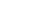 